Publicado en Barcelona el 06/09/2022 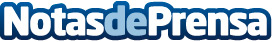 Huertos urbanos para mejorar las capacidades y calidad de vida de las personas mayores Ronda de Dalt Residencial incorpora las tareas de su huerto urbano para estimular la memoria, prevenir la depresión y reducir el riesgo de enfermedades coronarias, entre otras ventajasDatos de contacto:Marta Villanueva932376434Nota de prensa publicada en: https://www.notasdeprensa.es/huertos-urbanos-para-mejorar-las-capacidades-y Categorias: Medicina Cataluña Ecología Medicina alternativa Psicología Personas Mayores http://www.notasdeprensa.es